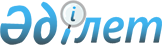 Об установлении публичного сервитутаРешение акима Станционного сельского округа Карабалыкского района Костанайской области от 27 декабря 2023 года № 14-р
      В соответствии со статьей 19, пунктом 4 статьи 69 Земельного кодекса Республики Казахстан от 20 июня 2003 года, статьей 35 Закона Республики Казахстан от 23 января 2001 года "О местном государственном управлении и самоуправлении в Республике Казахстан" аким Станционного сельского округа Карабалыкского района РЕШИЛ:
      1. Установить акционерному обществу "Казахтелеком" публичный сервитут (право ограниченного целевого пользования), для прокладки, обслуживания и эксплуатации волоконно-оптической линии связи по объекту "Строительство ВОЛС для сегмента В2G, Костанайская область" на земельном участке, расположенном по адресу: Костанайская область, Карабалыкский район, Станционный сельский округ, село Станционное, улица Пионерская, улица Мира, общей площадью 0,1638 гектара.
      2. Контроль за исполнением настоящего решения оставляю за собой.
					© 2012. РГП на ПХВ «Институт законодательства и правовой информации Республики Казахстан» Министерства юстиции Республики Казахстан
				
Б. Жакаев
